Projektas „Praktinių įgūdžių įgijimo rėmimas ir skatinimas VšĮ Šiaulių DRMC autodrome“ Nr. 09.4.1-ESFA-T-736-02-00302020-12-22 su Europos socialinio fondo agentūra pasirašyta iš Europos Sąjungos struktūrinių fondų lėšų bendrai finansuojamo projekto Nr. 09.4.1-ESFA-T-736-02-0030 „Praktinių įgūdžių įgijimo rėmimas ir skatinimas VšĮ Šiaulių DRMC autodrome“ sutartis .Pareiškėjas: Viešoji įstaiga Šiaulių darbo rinkos mokymo centrasProjekto partneriai: Šiaulių profesinio rengimo centras ir Viešoji įstaiga Kelmės profesinio rengimo centrasProjekto biudžetas – 18605,70  Eur Įgyvendinimo trukmė: 2020-12-22 - 2021-12-22Projekto tikslas - padidinti profesinio mokymo atitiktį darbo rinkos poreikiams, skatinant praktinių įgūdžių įgijimą transporto sektoriaus darbuotojų sektoriniame praktinio mokymo centre (SPMC). Tikslinė grupė - mokiniai,  besimokantys formaliojo švietimo programose, atvykstantys mokytis į SPMC  iš kitų profesinio mokymo įstaigų, kurios neturi transporto sektoriaus darbuotojų sektorinio praktinio mokymo centro. Planuojamas pasiekti rezultatas - 35 mokiniai sėkmingai baigę mokymus SPMC.Daugiau informacijos el.p. Violeta.tyleniene@mokymocentras.lt arba tel. 8670 57467Projektas finansuojamas iš Europos socialinio fondo. 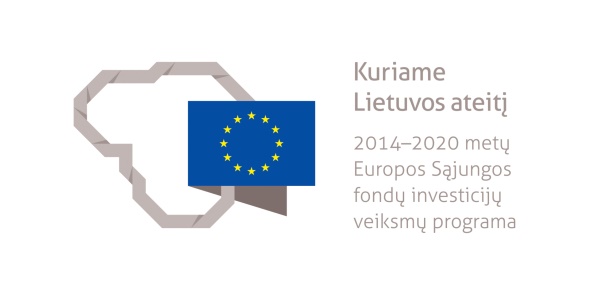 